Publicado en Barcelona el 10/06/2019 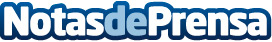 Modrego Interiors: Por qué las reformas del hogar permiten ahorrar miles de euros a largo plazoAunque las reformas en el hogar suelen percibirse como un ‘gasto’ de debe asumirse de forma periódica, esta inversión contribuye en realidad al ahorro de miles de euros a largo plazo, según informan profesionales del sector como Modrego InteriorsDatos de contacto:ModregoNota de prensa publicada en: https://www.notasdeprensa.es/modrego-interiors-por-que-las-reformas-del Categorias: Bricolaje Inmobiliaria Construcción y Materiales http://www.notasdeprensa.es